СОГЛАСОВАНОГенеральный директор ООО «Ларс Инжиниринг»УТВЕРЖДАЮГлава МО Новорождественское сельское поселение  Томского районаТомской области______________К.Е. Марьясов 	Г.В. Иванова«   »	2015 г	«   »	2015 г«Программа комплексного развития систем коммунальной инфраструктуры Новорождественского сельского поселения муниципального образования Томский район на период 2014-2024 годов»Программный документДоговор оказания услуг: № 384 от 15.08.2014Разработчик: ООО «ЛАРС Инжиниринг»Томск2015 годУТВЕРЖДАЮГлава МО Новорождественское сельское поселение Томского района Томской области 	Г.В. Иванова«   »	2015 г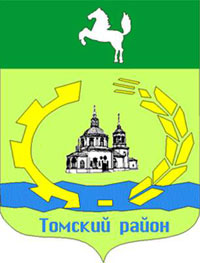 «Программа комплексного развития систем коммунальной инфраструктуры Новорождественского сельского поселения муниципального образования Томский район на период 2014-2024 годов»Программный документДоговор оказания услуг: № 384 от 15.08.2014Разработчик: ООО «ЛАРС Инжиниринг»Томск2015 годПаспорт программы.Характеристика существующего состояния коммунальной инфраструктурыСистема электроснабжения	Электроснабжение Новорождественского сельского поселения осуществляется от Томской  энергосистемы.	Крупные системные электрогенерационные источники и электрогенерирующие установки, функционирующие на основе возобновляемых источников энергии, на территории поселения отсутствуют.	На территории Новорождественского сельского поселения располагаются следующие распределительные подстанции:Таблица 2.1.1 – Краткая характеристика центра питания Новорождественского сельского поселения	По территории поселения проходят следующие линии электропередач:ВЛ 500 кВ «Итатская – Томская»;ВЛ 500 кВ «Ново-Анжерская – Томская»;ВЛ 35 кВ «Турунтаево - Мазалово» (дисп.№№ 3590, 3591);ВЛ 35 кВ «Турунтаево - Заря» (дисп.№ 3540);ВЛ 35 кВ «Заря - Вознесенская» (дисп.№ 35АТ).	Распределение электроэнергии потребителям Новорождественского поселения осуществляется по фидерам 10/0,4 кВ.	Общий износ электросетей  превышает 60%, на отдельных участках – 80%. Проблемой является также износ энергооборудования трансформаторных подстанций, требующего реконструкции, либо замены – для выработавшего свой срок службы.Отчетная динамика потребления электроэнергии и максимума нагрузки, структура электропотребления	Максимальная электрическая нагрузка сельского поселения составляет около 3 МВт.	Фактический расход электроэнергии на одного человека составляет в среднем по поселению 1045,55 кВтч в год. Современный укрупненный показатель удельной расчетной коммунально-бытовой нагрузки составляет в среднем по поселению – 0,453 кВт/чел.Таблица 3.1.2 – Структура электропотребления, тыс. кВт чСистема теплоснабженияИсточники тепловой энергииНа территории поселения расположены три котельных: две в с. Новорождественское и одна – в д. Мазалово. Котельные и тепловые сети, находящиеся в зоне действия котельных находятся в аренде у МУП ЖКХ «Исток».В зоне действия котельных с. Новорождественское расположены общественно-деловые строения (Администрация с. Новорождественского, Музей, Дом Культуры и др.), а также жилые строения. В зоне действия котельной д. Мазалово расположена школа, ФАП, администрация и жилые строения.Прокладка всех тепловых сетей надземная, протяженность тепловых сетей в двухтрубном исполнении 1086 м.Котельные	Структура основного и вспомогательного оборудования котельной с. Новорождественское (Администрация) приведена в таблице 2.2.1.Таблица 2.2.1 – Структура основного и вспомогательного оборудования котельной с. Новорождественское (Администрация)Структура основного и вспомогательного оборудования котельной с. Новорождественское (Школа) приведена в таблице 2.2.2.Таблица 2.2.2 – Структура основного и вспомогательного оборудования котельной с. Новорождественское (Школа)	Структура основного и вспомогательного оборудования котельной д. Мазалово приведена в таблице 2.2.3.Таблица 2.2.3 – Структура основного и вспомогательного оборудования котельной д. Мазалово	Основное оборудование котельных включает водогрейные котлы, вспомогательное оборудование – насосы подпиточый и сетевой, а также дымосос, дутьевой вентялятор, транспортеры топлива и др.Параметры установленной тепловой мощности	Параметры тепловой мощности основного оборудования котельных Новорождественского СП приведены в таблице 2.2.4.Таблица 2.2.4 – Параметры тепловой мощности основного оборудования котельной Новорождественского СПОбъем потребления тепловой энергии (мощности) на собственные нужды и параметры тепловой мощности нетто	Расход тепловой энергии на собственные нужды и параметры тепловой мощности нетто приведена в таблице 2.2.5.Таблица 2.2.5 – Параметры тепловой мощности нетто котельных поселения	Собственные нужды котельной включают в себя расход на растопку котлов,  расход тепла на отопление помещений котельной, расход на хозяйственно-бытовые нужды и прочие потери. 	Основное обордование котельной с. Новорождественское (Администрация) установлено в 2004 году, в д. Мазалово – в 2008 г., капитальный ремонт с момента установки не проводился.Тепловые сети, сооружения на них и тепловые пункты	Общая протяженность тепловых сетей составляе 1086 м в двухтрубном исполнении, прокладка, в основном, надземная.Параметры тепловых сетей, включая год начала эксплуатации, тип изоляции, тип компенсирующих устройств, тип прокладки, краткую характеристику грунтов в местах прокладки с выделением наименее надежных участков, определением их материальной характеристики и подключенной тепловой нагрузки	Отпуск тепла от котельной с. Новорождественское (Администрация) осуществляется по тепловым сетям, имеющим общую протяженность 147 м (в двухтрубном исполнении).	Параметры тепловых сетей котельной с. Новорождественское (Администрация) приведены в таблице 2.2.6.Таблица 2.2.6 – Параметры тепловых сетей котельной с. Новорождественское (Администрация)	Все тепловые сети котельной построены в 1980 г., их изоляция выполнена минераловатными плитами, все сети имеет надземную прокладку.Параметры тепловых сетей котельной д. Мазалово приведены в таблице 2.2.7.Таблица 2.2.7 – Параметры тепловых сетей котельной д. Мазалово	Все тепловые сети котельной построены в 1989 г., их изоляция выполнена минераловатными плитами, все сети имеет надземную прокладку.	Котельная с. Новорождественское (школа) подключена к зданию школы трубопроводом диаметром 100 мм протяженностью 20 метров. 	Зона действия котельной с. Новорождественское (Администрация) распространяется только на общественно-деловые строения (музей, администрация, дом культуры), жилых и производственных объектов, находящихся в зоне действия котельной, нет.Описание значений потребления тепловой энергии при расчетных температурах наружного воздуха и за отопительный период в зонах действия источника тепловой энергии	Значения годового потребления тепловой энергии абонентами с. Новорождественское (Администрация) приведены в таблице 2.2.8.Таблица 2.2.8 – Значения тепловой нагрузки абонентов котельной с. Новорождественское (Администрация), Гкал/год	Из таблицы 2.2.8 следует, что годовой полезный отпуск тепловой энергии составил 393,3 Гкал, при чем все потребители представлены общественно-деловыми строениями.	Значения годового потребления тепловой энергии абонентами с. Мазалово приведены в таблице 2.2.9.Таблица 2.2.9 – Значения тепловой нагрузки абонентов котельной с. Мазалово, Гкал/год	Из таблицы 2.2.9 следует, что годовой полезный отпуск тепловой энергии составил 1331,1 Гкал, в том числе на отопление жилых строений 65,2 %, на отопление общестенно-	Значения годового потребления тепловой энергии абонентами МБОУ «Новорождественская СОШ» приведены в таблице 2.2.10.Таблица 2.2.10 – Значения тепловой нагрузки абонентов котельной МБОУ «Новорождественская СОШ», Гкал/год	Из таблицы 2.2.10 следует, что годовой полезный отпуск тепловой энергии составил 871,2 Гкал, в том числе на отопление жилых строений 65,2 %, на отопление общестенно-деловых строений – 34,8 %.Описание существующих технических и технологических проблем в системах теплоснабжения	Основной проблемой системы теплоснабжения Новорождественского СП района является высокий износ тепловых сетей и неудовлетворительное состояние тепловой изоляции, что приводит к значительным тепловым потерям. Кроме того, не все потребители тепловой энергии оснащены приборами коммерческого учета тепловой энергии.Организации качественного теплоснабжения Новорождественского сельского поселения присущи следующие проблемы:Системные:недостаточность данных по фактическому состоянию систем теплоснабжения;завышенные оценки тепловых нагрузок потребителей;Источники тепла:низкий остаточный ресурс и изношенность оборудования;острый недостаток средств измерения и регулирования;низкая  насыщенность  приборным  учетом  потребления  топлива  и  (или) отпуска тепловой энергии на котельных.Тепловые сети:высокий уровень фактических потерь в тепловых сетях, за счет обветшания тепловых сетей и роста доли сетей, нуждающихся в срочной замене;заниженный по сравнению с реальным уровень потерь в тепловых сетях, включаемый в тарифы на тепло, что существенно занижает экономическую эффективность расходов на реконструкцию тепловых сетей;высокий уровень затрат на эксплуатацию тепловых сетей;высокая степень износа тепловых сетей и превышение критического уровня частоты отказов;нарушение гидравлических режимов тепловых сетей и сопутствующие ему избыточное (высокие потери от перетопов превышающие 30 %) или недостаточное отопление отдельных кварталов и зданий.Потребители услуг теплоснабжения:низкая степень охвата потребителей квартирным учетом горячей воды и средствами регулирования теплопотребления;низкие характеристики теплозащиты ограждающих конструкций жилых и общественных зданий и их ухудшение из-за недостаточных и несвоевременных ремонтов;отсутствие у организаций, эксплуатирующих жилой фонд, стимулов к повышению эффективности использования коммунальных ресурсов.Требуемые мероприятия:реконструкция выработавшего ресурс котельного оборудования. замена тепловых сетей с использованием энергоэффективного оборудования, применение эффективных технологий по тепловой изоляции вновь строящихся тепловых сетей, при восстановлении разрушенной тепловой изоляции.Ожидаемый эффект от внедрения мероприятий:повышение качества ведения технологического режима и его безопасности;снижение удельных расходов энергоресурсов:учет энергоресурсов;снижение тепловых потерь при передаче тепловой энергии;сокращение технологических порывов в период реализации мероприятий. Система водоснабженияЦентрализованные системы водоснабжения присутствуют в с. Новорождественское, д. Мазалово, д. Романовка. Обслуживание систем централизованного водоснабжения и водоотведения в Новорождественском СП на правах аренды осуществляет муниципальное унитарное предприятие жилищно-коммунальное хозяйство «Исток» (далее – МУП ЖКХ «Исток»). Характеристики водозаборных сооружений по населенным пунктам приведены в таблице 2.3.1.Таблица 2.3.1 – Характеристики водозаборных сооружений Новорождественского СПВ с. Новорождественское расположены 2 скважины. Суммарный максимальный дебит скважин составляет 23 м3/час. Технические характеристики насосного оборудования с. Новорождественское приведены в таблице 2.3.2.Таблица 2.3.2 – Технические характеристики насосного оборудования (с. Новорождественское)Структура водопроводных сетей приведена в таблице 2.3.3.Таблица 2.3.3 – Характеристики водопроводных сетей с. НоворождественскоеОбщая протяженность сетей составляет 6540 метров, наибольшую протяженность имеют трубопроводы с диаметром 110 мм, наименьшую – трубопроводы с диаметром 76 мм. Водопроводные сети закольцованы, включают в себя чугунные, металлические и пластиковые трубопроводы. Эксплуатационная зона централизованного водоснабжения с. Новорождественское включает в себя потребителей, расположенных на ул. Советская, ул. Молодежная, ул. Октябрьская, ул. Коммунистическая, пер. Юбилейный. Абоненты системы водоснабжения представлены многоквартирными и индивидуальными жилыми домами и бюджетными организациями.Станции водоподготовки для очистки воды в с. Новорождественское отсутствуют.В д. Мазалово расположены 3 скважины, в том числе две рабочие. Технические характеристики насосного оборудования с. Новорождественское приведены в таблице 2.3.4.Таблица 2.3.4 – Технические характеристики насосного оборудования (д. Мазалово)Структура водопроводных сетей приведена в таблице 2.3.5.Таблица 2.3.5 – Характеристики водопроводных сетей д. МазаловоОбщая протяженность сетей составляет 5633 метра, наибольшую протяженность имеют трубопроводы с диаметром 100 мм, наименьшую – трубопроводы с диаметром 40 мм. Водопроводные сети закольцованы, включают в себя чугунные, металлические и пластиковые трубопроводы. Эксплуатационная зона централизованного водоснабжения д. Мазалово включает в себя потребителей, расположенных на ул. Новая, ул. Нагорная, ул. Юбилейная, ул. Зеленая, ул. Г. Николаевой. Абоненты системы водоснабжения представлены многоквартирными и индивидуальными жилыми домами и бюджетными организациями.Станции водоподготовки для очистки воды в д. Мазалово отсутствуют.В д. Романовка расположены 2 скважины. Технические характеристики насосного оборудования д. Романовка приведены в таблице 2.3.6.Таблица 2.3.6 – Технические характеристики насосного оборудования (д. Романовка)Структура водопроводных сетей приведена в таблице 2.3.7.Таблица 2.3.7 – Характеристики водопроводных сетей д. РомановкаОбщая протяженность сетей составляет 2840 метров. Водопроводные сети закольцованы, включают в себя чугунные, металлические и пластиковые трубопроводы. Эксплуатационная зона централизованного водоснабжения д. Романовка включает в себя потребителей, расположенных на ул. Новая, ул. Ветеранов. Абоненты системы водоснабжения представлены многоквартирными и индивидуальными жилыми домами и бюджетными организациями.Блок-схема станции водоподготовки в д. Мазалово приведена на рис. 3.3.1.Рис. 3.3.1. Блок-схема станции водоочисткиТарифы на водоснабжение и водоотведение устанавливаются Департаментом тарифного регулирования Томской области в соответствии с Положением о Департаменте тарифного регулирования и государственного заказа Томской области, утвержденным постановлением Губернатора Томской области от 24.02.2010 г. № 9 и решением Правления Департамента тарифного регулирования и государственного заказа Томской области от 21.12.2012 г. № 47/63. Динамика изменения тарифов на водоснабжение и водоотведение на территории Новорождественского сельского поселения приведена в таблице 3.3.9.Информация о количестве водопроводных колонок в Новорождественском СП приведена в табллице 2.3.8.Таблица 2.3.8 – Количество водопроводных колонок, шт.Из таблицы 2.3.8 видно, что в 2014 году количество колонок в поселении сократилось на 36 % и составило 14 шт. Наибольшее количество водопроводных колонок сохраняется в д. Мазалово.Основные проблемы системы водоснабжения:Высокий износ водозаборных скважин и водопроводных сетей;Низкое качество питьевой воды в д.Губино;Отсутствие станции водоочистки (водоподготовки) в д.Губино;Низкая надежность водоснабжения из-за изношенности основного оборудования ВЗУ и водопроводных сетейДлительная эксплуатация водозаборных скважин, коррозия обсадных труб и фильтрующих элементов ухудшают органолептические показатели качества питьевой воды.Централизованным водоснабжением не охвачена большая часть индивидуальной жилой застройки.Действующие ВЗУ не оборудованы установками для профилактического обеззараживания водыНа водозаборных узлах требуется реконструкция и капитальный ремонт  Отсутствие источников водоснабжения и магистральных водоводов на территориях существующего и нового жилищного фонда замедляет развитие сельского поселения в целом.Система водоотведенияЦентрализованная система водоотведения существует только в д.Мазалово.Общая протяженность канализационных сетей - . Очистные сооружения разрушены. Отвод стоков осуществляется с использованием насосной станции, далее сточные воды без очистки сбрасываются на рельеф и по естественному водотоку попадают в р. Китат.Водоотведение остальных населенных пунктов поселения осуществляется на выгреба с последующей вывозкой на сельские свалки, расположенные возле населенных пунктов.Вывоз осуществляется специализированной организацией, имеющей соответствующую лицензию, по разовым заявкам.Основные проблемы системы водоотведения:отсутствие сетей канализации в с.Новорождественское, д. Романовканеудовлетворительно состояние очистных сооружений в д.МазаловоТехнические и технологические проблемы в системеИнженерно-технический анализ выявил следующие основные технические проблемы эксплуатации сетей и сооружений водоотведения:старение сетей водоотведения, увеличение протяженности сетей с износом до 60%;обезвоживание и утилизация осадка сточных вод.Система утилизации (захоронения) ТБОВ Новорождественском сельском поселении легально работает две свалки. Организация осуществляющая сбор, вывоз и размещение ТБО – МУП «Исток».На территории Новорождественского сельского поселения на 01.01.2013 г зарегистрировано 1775 человек в основном жители проживают в частном секторе, частично в благоустроенном жилом фонде, в последнее время возрастает доля благоустроенного индивидуального жилого фонда. Таким образом, если учесть среднюю удельную норму накопления 1,2 м3 (0,3т) отходов в год на человека, то получается, что в Новорождественском сельском поселении должно образовываться порядка 2130 м3 в год или 535,2 тонн твердых бытовых отходов. Фактически эта цифра больше, ввиду сезонных колебаний, численность отдыхающих, дачников возрастает в 2-3 раза. В таблице 3.5.2 представлен общий объем ТБО от всех потребителей в Новорождественском сельском поселении за последние 5 лет.Таблица 2.5.1 – Общий объем ТБО от всех потребителей, тТакже необходимо отметить, что дальность транспортировки отходов, с учетом ограничений по безопасности полетов, возросла на 30 – 40 км и доходит до 90-50 км. При этом в существующем законодательстве РФ и субъекте федерации отсутствуют нормы по организации объектов захоронения ТБ отходов в сельских населенных пунктах численностью до 1000 – 3000 человек. Наличие возможности по организации и размещении (получении лимитов на размещение отходов)  таких объектов (до 1000 тонн в год) в непосредственной близости от населенного пункта (1-5 км) позволило бы решить вопросы на большей территории Томского района.Таблица 2.5.2 – Характеристика свалок и полигонов ТБО в Новорождественском сельском поселенииОсновные проблемы утилизации ТБО в Новорождественском сельском поселении:Нехватка специализированной техники для сбора, вывоза и захоронения ТБО;Несоблюдение норм обустройства некоторых мест размещения ТБО;Неорганизованная система  сбора, отсутствие площадок для сбора ТБО в многоквартирных домах и в частном секторе.Воздействие на окружающую среду	Полигон ТБО и ПО является объектом, потенциально опасным для окружающей среды. Основными видами загрязнения являются:Загрязнение атмосферного воздуха;Загрязнение почвы;Загрязнение водного бассейна.	С целью уменьшения загрязнения атмосферного воздуха, поверхностных и грунтовых вод, а также предотвращения аварийных ситуаций при эксплуатации полигона предусмотрены технические решения, позволяющие минимизировать вредное воздействие на окружающую среду и предотвратить возникновение аварийных ситуаций.	Выполнение мероприятий по дегазации тела полигона позволит предотвратить аварийные и залповые выбросы биогаза в атмосферу. Система дегазации предотвращает миграцию метана, снижает вероятность его накопления.	Устройство водозащитного покрытия позволяет минимизировать проникновение атмосферных осадков в тело полигона, что уменьшает количество фильтрата.	Возможность попадания опасных отходов в воздушную среду, водоемы и почву на полигоне ТБО и ПО сведена к минимуму, т.к. все отходы хранятся на закрытых площадках временного хранения, выполненных в соответствии с требованиями нормативных документов.Система газоснабжения	Газоснабжение Новорождественского сельского поселения осуществляется сжиженным газом.	Потребители поселения пользуются привозным сжиженным углеводородным газом (СУГ), доставляемым с ГНС г. Томск.	На территории Новорождественского сельского поселения ГРС не располагается.Воздействие на окружающую средуСжиженные углеводородные газы содержат минимальное количество серы и других загрязнений. Сжигание газа приносит незначительный вред атмосфере. Пропан и бутан в состоянии газа тяжелее воздуха; при случайном выбросе в атмосферу газ оседает и, в зависимости от условий погоды и ветра, быстрее или медленнее растворяется в воздухе. В воде СУГ нерастворим; при контакте с водой он немедленно испаряется, и поэтому загрязнения воды из-за него не бывает. Именно по этим причинам используют пропан, бутан и их смеси как источники энергии.Пропан, бутан и их смеси – самые экологически чистые виды топлива.Перспективы развития муниципального образования и прогноз спроса на коммунальные ресурсыПрогноз численности и состава населения (демографический прогноз)Исходя из данных по жилищной обеспеченности населения Новорождественского поселения (21 м2/чел – для МКД и 50 м2/чел – для индивидуальных жилых домов согласно Генплану) и приросту жилых площадей сделан прогноз по приросту населения.При разработке Программы комплексного развития систем коммунальной инфраструктуры муниципального образования Новорождественского сельского поселения с подведомственной территорией на период до 2024 г. принята численность населения по максимальной оценке – 2,003 тыс. чел. Темп роста 2024/2012 гг. – 112% (таблица 3.1.1).Таблица 3.1.1 – Прогноз численности населения МО Новорождественское сельское поселение на 2012-2024 гг.Анализ возможности подключения объектов нового строительства, планируемых к строительству в 2014-2024 гг., к системам коммунальной инфраструктуры был проведен в соответствии с Генеральным планом муниципального образования Новорождественское сельское поселение.Согласно Генеральному плану до 2024 г. на территории МО Новорождественское сельское поселение планируется строительство зданий жилищной и социальной сфер.  Очередность ввода зданий определена 2 периодами: I очередь –  до 2019 г.;II очередь – 2020-2024 гг.; Кол-во нового жилищного строительства по населенным пунктам (с разбивкой по годам 2014-2024гг.) взято пропорционально приросту строительства по генплану на 2035год.Присоединение нового строительного фонда к источникам теплоснабжения:с.Новорождественское  – индивидуальное отопление;д.Мазалово – индивидуальное отопление или существующая котельная;д.Романовка – индивидуальное отопление.Таблица 3.1.2 – Распределение прироста площадей по поселениям с разбивкой по годам*Распределение прироста площадей по поселениям с разбивкой по годам (2014-2024) принято пропорционально суммарному приросту площадей по генплану к 2035 году.	Итого к 2024г. планируется строительство объекта культуры клубного типа в 2024г. с. Новорождественское (120 зрит.мест) с источником теплоснабжения – существующая котельная или индивидуальное отопление.	Генпланом предусматривается создание социально-спортивного комплекса в здании бывшей школы (д.Романовка):спортивный залобъект культуры клубного типабиблиотекафельдшерско-акушерский пунктобъекты потребительского рынка.Прогноз спроса на коммунальные ресурсы	Перспективное потребление коммунальных ресурсов приведено в таблице 4.1 с разбивкой по годам и видам коммунальных ресурсов. Разбивка населения между ИЖС и МКД производилась пропорционально жилой площади соответствующих зданий. Потребление всех ресурсов определялось согласно общепринятых нормативов потребления соответсвующего ресурса: для электроэнергии – 2170 кВт ч/ чел; для газа – 300 нм3/чел; для тепла – 0,0194 Гкал/м2 чел для ИЖС и 0,0155 Гкал/м2 чел для МКД; для образования ТБО – 2,8 м3/чел; для водоснабжения и водоотведения – 180 л/сут чел для ИЖС и 220 л/сут чел для МКД; горячее водоснабжение – 1,16 м3/чел мес в МКД (ИЖС не учитывается); для водоотведения – сумма водоснабжения и ГВС.Таблица 3.2.1 – перспективное потребление коммунальных ресурсовЦелевые показатели развития коммунальной инфраструктурыСистемы электроснабжения	Эффективность работы системы электроснабжения Новорождественского сельского поселения характеризуют следующие показатели (таблица 4.1.1).Таблица 4.1.1 – Целевые показатели системы электроснабженияСистемы теплоснабжения	Эффективность работы системы теплоснабжения Новорождественского сельского поселения характеризуют следующие показатели (таблица 4.2.1).Таблица 4.2.1 – Целевые показатели системы теплоснабженияСистемы водоснабжения	Эффективность работы системы водоснабжения Новорождественского сельского поселения характеризуют следующие показатели (таблица 4.3.1-4.3.2).Таблица 4.3.1 – Целевые показатели системы холодного водоснабженияТаблица 4.3.2 – Целевые показатели системы горячего водоснабженияСистемы водоотведения	Эффективность работы системы водоотведения Новорождественского сельского поселения характеризуют следующие показатели (таблица 4.4).Таблица 4.4.1 – Целевые показатели системы водоотведенияПрограмма инвестиционных проектов, обеспечивающих достижение целевых показателейПерспективная схема электроснабженияОпределение перспективных электрических нагрузокПрогнозом развития в период до 2024 года предусмотрено:индустриальное развитие территории поселения - развитие производственной отрасли, сельского хозяйства и деревообрабатывающей промышленности; развитие объектов рекреационного назначения;увеличение численности населения МО.Таблица 5.1.1 – Расчёт увеличения электрической нагрузки жилищно-коммунального сектора сельского поселения по нормативным показателям строительства Предложения по строительству, реконструкции и модернизации объектов системы электроснабженияПокрытие электрических нагрузок Новорождественского сельского поселения предусматривается от Томской энергосистемы через существующие подстанции.На территории поселения планируется строительство участка ВЛ 500 кВ «Итатская – Томская».Генеральным планом предусмотрена реконструкция трансформаторных подстанций, находящихся в неудовлетворительном состоянии, и изношенных сетей 10/0,4 кВ.При строительстве новой жилой застройки в поселении необходимым мероприятием будет расширение и модернизация существующих трансформаторных подстанций 10/0,4 кВ, мощностей трансформаторов на которых недостаточно для покрытия нагрузок потребителей, и сооружение новых квартальных трансформаторных подстанций 10/0,4 кВ (2 ТП в с. Новорождественское, 1 ТП в д. Романовка).Для увеличения надежности электроснабжения потребителей рекомендуется закольцовка тупиковых участков, как существующей схемы электроснабжения, так и при строительстве новых трансформаторных подстанций.Оценка объемов капитальных вложений в строительство, реконструкцию и модернизацию объектов системы электроснабжения.Оценка объемов капитальных вложений в строительство, реконструкцию и модернизацию объектов системы электроснабжения приведена в таблице . Финансирование мероприятий электроснабжения объектов ответственности ТРК, в том числе плановая реконструкция линий передач и подстанций, предполагается за счёт средств ТРК, объектов социальной и бюджетной сферы – за счёт бюджета. Развитие электроснабжения остальных объектов предполагается осуществлять за счёт потребителей.Таблица 5.1.2 – Объекты капитального строительства местного значения в области развития инфраструктуры электроснабженияМероприятия по развитию инфраструктуры электроснабжения федерального и местного значенияСтроительство участка ВЛ 500 кВ «Итатская – Томская».Перспективная схема теплоснабженияПрогноз приростов объемов потребления тепловой энергии в зонах дейтвия источников тепловой энергии	Прогноз прироста тепловых нагрузок по Новорождественскому сельскому поселению сформирован на основе прогноза перспективной застройки на период до 2024 г., аналогично прогнозу перспективной застройки, прогноз спроса на тепловую энергию выполнен территориально-распределенным способом – для каждой из зон планировки. Для объектов общественно-делового назначения, административных учреждений и промышленных комплексов, перспективные тепловые нагрузки до 2030 года определялись в соответствии с СНиП 23-02-2003 «Тепловая защита зданий» и СП 50.13330.2012 «Тепловая защита зданий. Актуализированное издание СНиП 23-02-2003».	Значения прироста тепловой нагрузки в Новорождественском СП приведены в таблице 5.2.1. Таблица 5.2.1 – Прогноз перспективной тепловой нагрузки, Гкал/ч	Из таблиц 5.2.1 видно, что большая часть прогнозной тепловой нагрузки приходится на жилые строения, представленные индивидуальным жилищным фондом, поэтому величина ГВС для жилых объектов не определялась.Предложения по строительству, реконструкции и техническому перевооружению источников тепловой энергии	Оборудование котельных с. Новорождественское находится в удовлетворительном состоянии. Т.к. дефицит тепловой мощности в зонах действия котельных не прогнозируется, потребности в установке дополнительного оборудования нет. Мероприятия, планируемые к реализации на котельных Новорождественского СП, приведены в таблице 5.2.2.Таблица 5.2.2 – Мероприятия по реконструкции источников тепловой энергииПредложения по строительству и реконструкции тепловых сетей разработаны по следующим направлениям:Замена тепловых сетей в связи с исчерпанием эксплуатационного ресурса;Замена изоляции тепловых сетей.	В зонах действия котельных с. Новорождественское (Администрация) и д. Мазалово требуется проведение испытаний тепловых сетей на максимальную температуру теплоносителя, на определение тепловых и гидравлических потерь, а также разработка паспорта тепловых сетей.	В зоне действия котельной д. Мазалово требуется замена трубопродов и замена тепловой изоляции трубопроводов. Предложения по реконструкции тепловых сетей приведены в таблице 5.2.3.Таблица 5.2.3 – Предложения по строительству и реконструкции тепловых сетей в зоне действия котельной д. Мазалово	В зоне действия котельной д. Мазалово требуется замена изношенных теплопроводов на участках от центральной теплотрассы до жилых домов, расположенных по адресу: ул. Г. Николаевой, 10; ул. Г. Николаевой, 11; ул. Г. Николаевой, 12.	Кроме того, в зоне действия котельной требуется замена тепловой изоляции на участках от центральной теплотрассы до жилых домов, а также замена изоляции на арках теплотрассы.Реконструкция сетей позволит экономить на потерях тепла около 318,3 тыс. руб. ежегодно. Ввиду распределенного характера инвестиций и экономического эффекта и отсутствия плана работ, получение ежегодных показателей эффективности проекта невозможно (из-за отсутствия информации по порядку замены конкретных участков. Достоверно можно сказать, что срок окупаемости проекта составляет 2,5/0,32=7,8 лет.Финансовые потребности в реализацию программ сведены в таблицу 5.2.4. Таблица 5.2.4– Финансовые потребности в реализацию мероприятий по развитию системы теплоснабжения, тыс. руб.Перспективная схема водоснабжения и водоотведенияРасчет требуемой мощности водозаборных сооружение выполнялась исходя из прогнозных объем необходимого месячного подъема воды. Требуемая мощность водозаборных сооружений приведена в таблице 5.3.1.Таблица 5.3.1 – Требуемая мощность водозаборных сооружений Новорождественского СП, т/чРРтасчет требуемой мощности очистных сооружений определялся исходя из прогнозного отпуска воды в сеть.Таблица 5.3.2 – Требуемая мощность очистных сооружений Новорождественского СП, м3/сут.	Из таблиц 5.3.1 – 5.3.2 видно, что наибольшая производительность водозаборных и очистных сооружений требуется в с. Новорождественское, что связано в большим числом абонентов, подключенных к системе централизованного водоснабжения.Расчет расхода воды на пожаротушение  от системы водопровода определены в таблице 3.15 в соответствии с требованиями СНиП 2.04.02-84*. В расчётное количество одновременных пожаров включены и пожары на промышленных предприятиях, при этом для предприятий, имеющих технические водозаборы, дополнительное пожаротушение – от сети промводоснабжения.	Продолжительность тушения пожара – 3 часа; срок восстановления противопожарного запаса воды – не более 24 часов. Во время тушения пожара допускается сокращение расходов воды на технологические нужды промпредприятий, поливку и т.п. Неприкосновенный запас воды на пожаротушение хранится в резервуарах головных водопроводных сооружений. Таблица 5.3.3 – Расчетный расход воды на пожаротушениеМероприятия по строительству, реконструкции и модернизации объектов централизованных систем водоснабжения и водоотведения направлены на обеспечение бесперебойного снабжения поселения питьевой водой, отвечающей требованиям качества, повышение энергетической эффективности функционирования систем водоснабжения и водоотведения. Указанные мероприятия, а также развитие систем диспетчеризации, телемеханики и систем управления позволит гарантировать устойчивую и надежную работу сооружений забора воды и водоподготовки и обеспечить потребителей качественной водой в необходимом количестве. Мероприятия по реконструкции и строительству водопроводных и канализационных сетей приведены в таблицах 5.3.4 и 5.3.5.Таблица 5.3.4 – Мероприятия по ремонту и строительству водопроводных сетейТаблица 5.3.5 –Мероприятия по строительству и ремонту канализационных сетей д. МазаловоИз таблиц 5.3.4 и 5.3.5 следует, что в Новорождественском сельском поселении в ремонте нуждаются 1387 м водопроводных сетей. Для обеспечения водоснабжением перспективных потребителей холодной воды требуется строительство 1000 м водопроводных сетей. В системе водоотведения в ремонте нуждаются ХХ м канализационных сетей.Для обеспечения потребителей Новорождественского СП питьевой водой нормативного качества в населенных пунктах требуется строительство станций водоочистки (табл. 5.3.6).Таблица 5.3.6 – Строительство станций водоочисткиВ целях обеспечения санитарно-эпидемиологической надежности работы хозяйственно питьевого водопровода для хозяйственно-питьевых водозаборов необходимо обустройство зоны санитарной охраны.Организация качественной очистки стоков позволит не допускать загрязнения почвы сточными водами и попадание сбросов в водоемы во время паводка. Строительство очистных сооружений позволит исключить загрязнение подземных водоносных горизонтов, используемых для питьевого водоснабжения, хозяйственно-бытовыми стоками.На объектах системы водоснабжения и водоотведения Новорождественского СП системы диспетчеризации и телемеханики не применяются, частотные преобразователи для регулирования производительности насосов не используются. Внедрение современной автоматизированной системы диспетчерского управления водоснабжением и водоотведением Новорождественского СП позволило бы повысить энергетическую эффективность работы систем, наладить контроль и управление все системой водоснабжения и водоотведения, повысить надежность ее работы. Основными задачами автоматизированных систем диспетчерского управления водоснабжением и водоотведением являются:поддержание заданного технологического режима и нормальных условий работы сооружений, установок, основного и вспомогательного оборудования систем водоснабжения и водоотведения;сигнализация нарушений и отклонений от заданного технологического режима и нормальных условий эксплуатации сооружений, установок, основного и вспомогательного оборудования систем водоснабжения и водоотведения;сигнализация возникновения аварийных ситуаций на контролируемых объектах.	В связи с тем, что существует большое число методов и подходов к определению стоимости строительства, а также в связи с нестабильностью цен на оборудование и проведение проектно-изыскательных работ, определение полных капитальных вложений, необходимых для реализации настоящей схемы водоснабжения и водоотведения невозможно. Окончательная стоимость мероприятий определяется в зависимости от параметров исходной воды, стоков, действительной нагрузки на водопроводные сети и т.д. Поэтому оценка объемов капитальных вложений для реализации схемы выполнена приближенно. Стоимость разработки проектной документации объектов капитального строительства определена на основании «Справочников базовых цен на проектные работы для строительства» (Коммунальные инженерные здания и сооружения, Объекты водоснабжения и канализации). Базовая цена проектных работ (на 1 января 2001 года) устанавливается в зависимости от основных натуральных показателей проектируемых объектов и приводится к текущему уровню цен умножением на коэффициент, отражающий инфляционные процессы на момент определения цены проектных работ для строительства согласно Письму Министерства строительства и жилищно-коммунального хозяйства Российской Федерации от 06 февраля 2015 г. №3004-ЛС/08 «О рекомендуемых к применению в I квартале 2015 года индексах изменения сметной стоимости». Перспективная схема газоснабжения	Источником газоснабжения Новорождественского сельского поселения предусматривается сжиженный газ.	Согласно Генеральной схеме газификации и газоснабжения Томской области, газификация Новорождественского сельского поселения природным газом не предусматривается.	СУГ предлагается использовать для нужд населения (пищеприготовление, горячее водоснабжение), заправки автотранспорта, на мелких предприятиях и учреждениях культурно-бытового и коммунального обслуживания, удовлетворения некоторых производственных потребностей сельского хозяйства (резка и сварка металла, лабораторные нужды и прочее).Согласно Методике «Расчет норм потребления сжиженного углеводородного газа населением при отсутствии приборов учета газа», утвержденной приказом Министерства регионального развития РФ № 340 от 15.08.2009 г., расход СУГ населением Новорождественского сельского поселения, при наличии в квартире газовой плиты и газового водонагревателя (при отсутствии централизованного горячего водоснабжения), составит 0,4 тыс.тонн/год.	Согласно Генеральному плану природный газ будет поступать в поселение от ГРС-4, через ГРС Итатка, но магистральный газопровод между этими ГРС планируется только в перспективе, так же, как и строительство межпоселковых газопроводов в Новорождественском СП. Виду этого в расчетный период, с 2014 – 2024 г. мероприятий по переводу жилого фонда и котельных на природный газ не требуется, а значит, необходимость в реализации масштабных инвестиционных проектов отсутствует.Перспективная схема обращения с ТБООсновной целью программы является повышение эффективности, надежности и устойчивости функционирования объектов, используемых для захоронения (утилизации) твердых бытовых отходов за счет их модернизации.Технические и технологические проблемы в системе Занижена норма накопления твердых бытовых отходов. Санкционированная свалка не полностью отвечает нормативным требованиям: частично отсутствует ограждение; не проводится дезинфекция колес спецтехники. Ежегодное возникновение несанкционированных свалок на территории СП. Не производится сортировка отходов, сортировочный комплекс не оборудован.Отсутствие технологий утилизации опасных отходов. Отсутствие технологий утилизации медицинских и биологических отходов.Финансовые потребности в реализацию программ сведены в таблицу 10.2. Затраты на реализацию проекта сведены в таблицу 5.5.1. Поскольку к постройке принимаются типовые проекты, затрат на проектирование не будет.Таблица 5.5.1 – Финансовые потребности в реализацию мероприятий по развитию системы утилизации ТБО, тыс. руб.Источники инвестиций, тарифы и доступность программы для населения	Суммарные потербности в финансировании всех проектов по годам представлены в таблице 6.1.Таблица 6.1 – Финансовые потребности для реализации программыВ соответствии с техзаданием, предлагается разделить инвестпроекты на 3 группы:1. Инвестиционные проекты без срока окупаемости. Обычно такими проектами являются работы для обеспечения выполнения законов, норм, программ и решений органов власти различных уровней. К таким проектам относится подавляющее большинство инвестиций, предлагаемых в Программе.2. Инвестиционные проекты со сроком окупаемости до 7 лет. Это проекты по замене или реконструкции практически полностью изношенного оборудования с целью повышения эффективности функционирования системы в целом. Такие проекты, по мере возможности, должны осуществляться в первую очередь. В Программе они отсутствуют.3. Инвестиционные проекты со сроком окупаемости свыше 7 лет. Обычно, это крупные инфраструктурные проекты, рассчитанные на длительные периоды времени. К такому типу проектов относятся инвестиции в реконструкцию вспомогательного оборудования на котельной д. Мазалово. Такие проекты осуществляются только при наличии свободных средств.Установка тарифа на ресурсы, производство которых находится не на территории СП (в нашем случае, это электроэнергия и газ), регламентируется постановлениями Правления ФСТ России. Для Томской области указана предельная величина ежегодной индексации 4,2 %. Тариф к 2024 году рассчитаем с учетом этого повышения.Поскольку в области водоснабжения отсутствуют инвестиционные проекты, способные повлиять на тариф, для них тариф рассчитается аналогично исходя из закрепленной в ПРИКАЗЕ от 21 октября 2013 г. N 192-э/3 величиной индексации в 4,1 %.Для тарифов в сфере теплоснабжения ситуация иная. Для обеспечения равномерности распределения затрат на инвестпроекты по годам, разделим их по несущим расходы организациям: Котельная с. Новорождественское – МУП ЖКХ «ИСТОК»: Реконструкция вспомогательного оборудования – 1050 тыс.р.Котельная д. Мазалово – МУП ЖКХ «ИСТОК»:Постройка и реконструкция изоляции и трубопроводов – 2500 тыс.р.Рассчитанный по предельному индексу роста тариф всегда выше экономически обоснованного, так что особых решений администрации не требуется. Тем не менее, учитывая низкую собираемость платежей за теплоснабжение, для повышения рентабельности производства с целью повышения качества поставляемых услуг и привлечения инвестиций в поселение, рекомендуем установить значения тарифов на уровне, определяемым максимальным индексом роста тарифа.Тогда суммарная таблица прогноза величины тарифов на все виды коммунальных ресурсов примет вид – таблица 6.2.Таблица 6.2 – Прогноз величины тарифов на коммунальные ресурсы в Новорождественском СП.1ввиду отсутствия установленного тарифа на вывоз ТБО, его величина бралась согласно постановлению по г. Томск (ближайший населенный пункт с установленным тарифом).Прогноз расходов населения на коммунальные ресурсы, расходов бюджета на социальную поддержку и субсидии, проверка доступности тарифов на коммунальные услуги	Данные по доступности коммунальных ресурсов сведены в таблицу 6.3.	Для определения доли населения, нуждающейся в получении субсидии, расчет повторялся и для части населения, единственным источником дохода которой является пенсия. Таблица 6.3 – Расчет доступности коммунальных ресурсов для населения.	Согласно ПОСТАНОВЛЕНИЮ от 29 марта 2006 г. N 40а Администрации Томской области (в ред. от 17.12.2013 N 543а), предельный уровень расходов на оплату услуг ЖКХ устанавливается в зависимости от уровня их доходов. В данном случае, для работающего населения он установлен в размере 20%, для пенсионеров - в размере 15%. Для доли населения, нуждающихся в субсидии уровень расходов на оплату услуг ЖКХ, превышает 15%, что говорит о необходимости предоставления дополнительных субсидий для этой части населения.Управление программойМониторинг и корректировка программы	Целью мониторинга Программы комплексного развития систем коммунальной инфраструктуры МО Новорождественское сельское поселение являются регулярный контроль ситуации в сфере коммунального хозяйства, а также анализ выполнения мероприятий по модернизации и развитию коммунального комплекса, предусмотренных Программой.Мониторинг Программы комплексного развития систем коммунальной инфраструктуры МО Новорождественское сельское поселение включает следующие этапы:1.	Периодический сбор информации о результатах выполнения мероприятий Программы, а также информации о состоянии и развитии систем коммунальной инфраструктуры.2.	Анализ данных о результатах  проводимых  преобразований систем коммунальной инфраструктуры.	Мониторинг Программы комплексного развития систем коммунальной инфраструктуры предусматривает сопоставление и сравнение значений показателей во временном аспекте.	Анализ проводится путем сопоставления показателя за отчетный период с аналогичным показателем за предыдущий (базовый) период.	По ежегодным результатам мониторинга осуществляется своевременная корректировка Программы. Решение о корректировке Программы принимается представительным органом муниципального образования по итогам ежегодного рассмотрения отчета о ходе реализации Программы или по представлению главы муниципального образования.	В случае несоответствия рассчитанных тарифов на коммунальные услуги одному или более критериям доступности осуществляется корректировка программы одним или несколькими из указанных способов:-	изменение порядка реализации проектов долгосрочной инвестиционной программы с целью снижения совокупных затрат на ее реализацию;-	изменение источников финансирования долгосрочной инвестиционной программы за счет увеличения доли бюджетных источников;-	изменение состава долгосрочной инвестиционной программы.	Программа не считается обоснованной, если ее параметры не соответствуют критериям доступности.Система управления программой и контроль за ходом ее выполнения	Настоящая система управления разработана  в  целях  обеспечения реализации Программы.Система управления ПКР включает организационную схему управления реализацией ПКР, алгоритм мониторинга и внесения изменений в Программу.	Структура системы управления Программой:-	система ответственности по основным направлениям реализации ПКР;-	система мониторинга и индикативных показателей эффективности реализации Программы;-	порядок разработки и  утверждения инвестиционных программ организаций коммунального комплекса, включающих выполнение мероприятий Программы.	Основным принципом реализации Программы является принцип сбалансированности интересов органов местного самоуправления МО Новорождественское сельское поселение, предприятий и организаций различных форм собственности, принимающих участие в реализации мероприятий Программы.В реализации Программы участвуют органы местного самоуправления, организации коммунального комплекса, включенные в Программу, и привлеченные исполнители.Оценка эффективности реализации Программы комплексного развития систем коммунальной инфраструктуры осуществляется Муниципальным заказчиком – координатором Программы по годам в течение всего срока реализации Программы.В составе ежегодного отчета о ходе работ по Программе представляется информация об оценке эффективности реализации Программы по следующим критериям:1.	Критерий «Степень достижения планируемых результатов целевых индикаторов реализации мероприятий Программы» базируется на анализе целевых показателей, указанных в Программе2.	Критерий «Степень	соответствия	бюджетных затрат на мероприятия Программы запланированному уровню затрат»3.	Критерий «Эффективность использования бюджетных средств на реализацию отдельных мероприятий» показывает расход бюджетных средств на i-е мероприятие Программы в расчете на 1 единицу прироста целевого индикатора по тому же мероприятиюСистема ответственности	Организационная структура управления Программой базируется на существующей системе местного самоуправления МО Новорождественское сельское поселение.	Общее руководство реализацией Программы осуществляется Главой местной администрации.	Контроль за реализацией Программы осуществляют органы исполнительной власти и Совет депутатов МО в рамках своих полномочий.	В качестве экспертов и консультантов для анализа и оценки мероприятий могут быть привлечены экспертные организации, а также представители федеральных и территориальных органов исполнительной власти, представители организаций коммунального комплекса.	Реализация Программы осуществляется путем разработки инвестиционных программ обслуживающих предприятий инженерных сетей по мероприятиям, вошедшим в Программу.	Порядок разработки и утверждения инвестиционной программы организаций, обслуживающих инженерные сети.	Инвестиционные программы разрабатываются организациями на каждый вид оказываемых ими коммунальных услуг на основании технического задания, разработанного исполнительным органом местного самоуправления МО Новорождественское сельское поселение и утвержденного главой местной администрации МО Новорождественское сельское поселение муниципального образования Томский муниципальный район Томской области.	Инвестиционные программы утверждаются в соответствии с законодательством с учетом соответствия мероприятий и сроков инвестиционных программ Программе комплексного развития коммунальной инфраструктуры. При этом уточняются необходимые объемы финансирования и приводится обоснование по источникам финансирования: собственные средства; привлеченные средства; средства внебюджетных источников; прочие источники.Наименование ПрограммыПрограмма комплексного развития систем коммунальной инфраструктуры Новорождественского сельского поселения на 2014-2019 годы с перспективой до 2024 годаОснование для разработки ПрограммыПриказ Министерства регионального развития РФ от 06.05.2011г. № 204 «О разработке программ комплексного развития систем коммунальной инфраструктуры муниципальных образований»;Постановление Правительства РФ от 14.06.2013 года № 502 «Об утверждении требований к программам комплексного развития систем коммунальной инфраструктуры поселений, городских округов»Ответственный исполнитель ПрограммыАдминистрация Новорождественское сельского поселенияСоисполнители ПрограммыОбщество с ограниченной ответственностью «ЛАРС Инжиниринг»Цели ПрограммыСоздание базового документа для дальнейшей разработки инвестиционных, производственных программ организаций коммунального комплекса Новорождественского сельского поселения и муниципальных целевых программ Томского муниципального района.Разработка единого комплекса мероприятий, направленных на обеспечение оптимальных решений системных проблем в области функционирования и развития коммунальной инфраструктуры Новорождественского сельского поселения, в целях:повышения уровня надежности, качества и эффективности работы коммунального комплекса;обновления и модернизации основных фондов коммунального комплекса в соответствии с современными требованиями к технологии и качеству услуг и улучшения экологической ситуации.Задачи ПрограммыИнженерно-техническая оптимизация коммунальных систем.Взаимосвязанное перспективное планирование развития систем.Обоснование мероприятий по комплексной реконструкции и модернизацииПовышение надежности систем и качества предоставления коммунальных услуг.Совершенствование механизмов развития энергосбережения и повышение энергоэффективности коммунальной инфраструктуры муниципального образования.Повышение инвестиционной привлекательности коммунальной инфраструктуры муниципального образования.Обеспечение сбалансированности интересов субъектов коммунальной инфраструктуры и потребителей.Целевые индикаторы и показателиснижение потерь коммунальных ресурсов:теплоснабжение до 5%;водоснабжение до 3%;водоотведение 3%;электроснабжение 3 %.Сроки и этапы реализации ПрограммыСрок реализации программы - 2024 год. Этапы осуществления Программы: первый этап – 2014 год;второй этап – 2015 год; третий этап – 2016 год; четвертый этап – 2017 год; пятый этап – 2018 год;шестой этап – с 2019 года по 20254год.Объемы требуемых капитальных вложенийОбъем финансирования Программы составляет 28,714 млн. руб., в т.ч. по видам коммунальных услуг:Теплоснабжение- 1,804 млн. руб.Электроснабжение- 8,832 млн. руб.Водоснабжение- 17,528 млн.руб.Захоронение и утилизация ТБО- 0,55 млн. руб.Ожидаемые результаты реализации программыУстановление оптимального значения нормативов потребления коммунальных услуг с учетом применения эффективных технологических решений, использования современных материалов и оборудования.Предложения по созданию эффективной системы контроля за исполнением инвестиционных и производственных программ организации коммунального комплекса.Внедрение новых методик и современных технологий, в том числе энергосберегающих, в функционировании систем коммунальной  инфраструктуры.Прогноз стоимости всех коммунальных ресурсов.Определение затрат на реализацию мероприятий программы, эффекты, возникающие в результате реализации мероприятий программы и источники инвестиций для реализации мероприятий программы.№ппНаименование электроподстанцииНоминальные напряжения, кВМощность установленных трансформаторов, МВАМощность установленных трансформаторов, МВАТип трансформатораСвободная мощность, МВА№ппНаименование электроподстанцииНоминальные напряжения, кВобщаяединичнаяТип трансформатораСвободная мощность, МВАМазалово35/101010,0ТДНС-10 000/35/108,789Заря35/1084,04,0ТМ-4 000/35/10ТМ-4 000/35/102,636НаселениеКатегория, приравненная к населениюс/х предприятиябюджетные организациипромышленностьпрочиеИтого1 858,9985,58633,86164,35199,95462,593 405,33НаименованиеоборудованияМаркаоборудованияКоличествоагрегатовКотел водогрейныйКВЖ-0,22Насос подпиточныйGrundfos CP 40/2300 T1Насос сетевойGrundfos 50/3100 T1НаименованиеоборудованияМаркаоборудованияКоличествоагрегатовКотел водогрейныйКВЖ-0,22НаименованиеоборудованияМаркаоборудованияКоличествоагрегатовКотел водогрейныйКВЖ-0,52Котел водогрейныйКВЖ-0,31Насос котловойIPL 40/150-3/22Насос сетевойIPL 50/170-7,5/22Насос подпиточный котлового контураMHI 2032Насос подпиточный сетевого контураMHI 4042Насос ХВОHHIL 5032Теплообменник пластинчатыйМ10В2НаименованиекотельнойМаркаоборудованияКПД котла, %КоличествоагрегатовТепловая мощность, Гкал/чУстановленная мощность котельной, Гкал/чс. Новорождественское (Администрация)Котел водогрейныйКВЖ-0,28020,1720,344с. Новорождественское (Школа)Котел водогрейныйКВЖ-0,28020,1720,344д. МазаловоКотел водогрейныйКВЖ-0,58020,4301,118д. МазаловоКотел водогрейныйКВЖ-0,38010,2581,118Наименование параметраЗначение параметра, Гкал/чЗначение параметра, Гкал/чЗначение параметра, Гкал/чНаименование параметрас. Новорождественское(Администрация)с. Новорождественское(Школа)д. МазаловоУстановленная тепловая мощность0,3440,3441,118Расход тепла на собственные нужды0,0030,0030,005Тепловая мощность нетто0,3410,3411,113Условныйдиаметр, ммДлина участков вдвухтрубном исполнении, мТиппрокладкиТипизоляцииГодпрокладки4232НадземнаяМинераловатные плиты1980 г.3945НадземнаяМинераловатные плиты1980 г.2657НадземнаяМинераловатные плиты1980 г.2576НадземнаяМинераловатные плиты1980 г.1589НадземнаяМинераловатные плиты1980 г.Условныйдиаметр, ммДлина участков вдвухтрубном исполнении, мТиппрокладкиТипизоляцииГодпрокладки1232НадземнаяМинераловатные плиты1989 г.29250НадземнаяМинераловатные плиты1989 г.21070НадземнаяМинераловатные плиты1989 г.16580НадземнаяМинераловатные плиты1989 г.105100НадземнаяМинераловатные плиты1989 г.135125НадземнаяМинераловатные плиты1989 г.Тип абонентаНа нужды отопленияНа нужды вентиляцииНа нужды ГВСНа технологиюИтогоВсего по котельной393,3000,0000,0000,000393,300Жилые строения, в т.ч.0,0000,0000,0000,0000,000Многоквартирные жилые дома0,0000,0000,0000,0000,000Индивидуальная жилая застройка0,0000,0000,0000,0000,000Общественно-деловые строения, в т.ч.393,30,0000,0000,000393,3Бюджетные организации393,3000,0000,0000,000393,300Прочие организации0,0000,0000,0000,0000,000Тип абонентаНа нужды отопленияНа нужды вентиляцииНа нужды ГВСНа технологиюИтогоВсего по котельной1331,10,00,00,01331,1Жилые строения, в т.ч.867,50,00,00,0867,5Многоквартирные жилые дома777,40,00,00,0777,4Индивидуальная жилая застройка90,10,00,00,090,1Общественно-деловые строения, в т.ч.463,60,00,00,0463,6Бюджетные организации451,40,00,00,0451,4Прочие организации12,20,00,00,012,2Тип абонентаНа нужды отопленияНа нужды вентиляцииНа нужды ГВСНа технологиюИтогоВсего по котельной871,20,0000,0000,000871,2Жилые строения, в т.ч.0,0000,0000,0000,0000,000Многоквартирные жилые дома0,0000,0000,0000,0000,000Индивидуальная жилая застройка0,0000,0000,0000,0000,000Общественно-деловые строения, в т.ч.871,20,0000,0000,000871,2Бюджетные организации871,20,0000,0000,000871,2Прочие организации0,0000,0000,0000,0000,000№Наименование показателяс. Новорождест-венскоед. Мазаловод. Романовка1Количество скважин2322№ скважины№ 50/77№ ТМ-219/722№ скважины№ 85/76№ ТМ-32№ скважины№ 70-Т/20102№ скважины1977198619722№ скважины197619872№ скважины20104Дебит скважины по,м3/час4,5-545-49124Дебит скважины по,м3/час12-1850-554Дебит скважины по,м3/час2,25Глубина скважин, м101,5160425Глубина скважин, м781555Глубина скважин, м257Количество водонапорных башен1118Объем башен, м39Исполнение башенБашня РожновскогоБашня РожновскогоБашня РожновскогоНаименование оборудованийТип, маркаКоличествоЧастота вр., об./мин.Мощность, кВтПодача, м3/чНапор, мНасосы первого подъемаЭЦВ 6-10-802300041080Диаметр, ммПротяженность, м6370076200869101104730Итого6540Наименование оборудованийТип, маркаКоличествоЧастота вр. , об./мин.Мощность, кВтПодача, м3/чНапор, мНасосы первого подъемаЭЦВ 5-6,5-803300036,580Диаметр, ммПротяженность, м254424024150950764509069010010151506402001205Итого5633Наименование оборудованийТип, маркаКоличествоЧастота вр. , об./мин.Мощность, кВтПодача, м3/чНапор, мНасосы первого подъемаЭЦВ 6-10-802300041080Диаметр, ммПротяженность, м403601102480Итого2840Населенный пункт201220132014с. Новорождественское774д. Мазалово10106д. Романовка554ПоселениеГодГодГодГодГодПоселение20092010201120122013Новорождественское28583729,22718,21205,43634,5НаименованиеГод ввода в эксплуатациюПлощадь, гаРасстояние до населенного пункта, кмСвалка ТБО с.Новорождественское2002 г20,5Свалка ТБО с.Мазалово2002 г1,50,8Населенный пункт2012201320142015201620172018201920242035 (согласно Генплану  п.4.3.2)с.Новорождественское1067105510451058107110841097111011941200д.Мазалово530524549553557560564568593550д.Новостройка18231818181716161310д.Романовка180173166169172176179182203240д.Усманка0000000000ИТОГО  1795177517781798181818371856187620032000Населенный пунктТип застройки (мкд, инд. дома)сущ.  Сохран. (2012г)сущ.  Сохран .(2013г)Новое*Новое*Новое*Новое*Новое*Новое*Новое*Новое*Населенный пунктТип застройки (мкд, инд. дома)сущ.  Сохран. (2012г)сущ.  Сохран .(2013г)2014201520162017201820192024(сумма за 5 лет)2035 (согласно данным Генплана п.5)тыс.м2тыс.м2тыс.м2тыс.м2тыс.м2тыс.м2тыс.м2тыс.м2тыс.м2тыс.м2с.Новорождественскоеинд. дома20,0020,030,650,650,650,650,650,654,1916д.Мазаловоинд. дома19,5019,530,190,190,190,190,190,191,264,8д.Новостройкаинд. дома0,500,500д.Романовкаинд. дома2,402,400,160,160,160,160,160,161,054д.Усманкаинд. дома1,301,300ИТОГО  43,7043,761,001,001,001,001,001,006,5024,8РесурсТип потребителяГодГодГодГодГодГодГодРесурсТип потребителя2014201520162017201820192024Население, челИЖС1778179818181837185618762003Население, челМКД-------Эл/энергия, кВтЖилые дома823,62842,02860,42848,82897,22915,621035,22Эл/энергия, кВтМКД-------Эл/энергия, кВтобщ. здания55,2Эл/энергия, кВтпромышленностьГаз, тыс. нм3ИЖС533,4539,4545,4551,1556,8562,8600,9Газ, тыс. нм3МКД-------Газ, тыс. нм3общ. зданияГаз, тыс. нм3промышленностьТепло, ГкалИЖС241,42392,74544,06695,38846,7998,021981,6Тепло, ГкалМКД777,4777,4777,4777,4777,4777,4777,4Тепло, Гкалобщ. здания1728,11728,11728,11728,11728,11728,11728,1Тепло, ГкалпромышленностьТБО, м3ИЖС4978,45034,45090,45143,65196,85252,85608,4ТБО, м3МКД-------ГВС, м3ИЖСГВС, м3МКД-------Водоснажение, м3ИЖС116814,6118128,6119442,6120690,9121939,2123253,2131597,1Водоснажение, м3МКД-------Водоотведение, м3ИЖС116814,6118128,6119442,6120690,9121939,2123253,2131597,1Водоотведение, м3МКД-------ПоказателиЕд. изм.2014201520162017201820192024Спрос на коммунальный ресурс%100100100100100100100Доступность коммунального ресурса относительного среднего дохода%2,36%2,29%2,23%2,16%2,10%2,03%1,77%Средний объем потребления ЭЭ в жилищном секторекВтч/чел в мес.181181181181181181181ПоказателиЕд. изм.2014201520162017201820192024Спрос на коммунальный ресурс%37,09%40,37%43,33%46,01%48,45%50,68%59,44%Доступность коммунального ресурса относительного среднего дохода%1,34%1,31%1,28%1,24%1,21%1,18%1,04%Установленная мощностьГкал/ч1,8061,8061,8061,8061,8061,8061,806Фактическая мощностьГкал/ч0,98370,99441,00511,01581,02651,03721,0907Выработка ТЭГкал/год2746,92898,23049,63200,93352,23503,54260,1Потери в сетях%17,9517,9517,9517,9517,9517,958,4Расход ТЭ на собственные нужды%0,30,30,30,30,30,30,3Протяженность сетейм1086108610861086108610861086Ветхие аварийные сетим5050500000Аварийность сетейинц./кмнет данныхнет данныхнет данныхнет данныхнет данныхнет данныхнет данныхОбщее количество котельныхшт.3333333Количество котельных, имеющих резервный источник2333333Доля оснащенности обязательных общедомовых ПУ- население%нет данныхнет данныхнет данныхнет данныхнет данныхнет данныхнет данных- коммунальная инфраструктура%83858789919395Средний объем потребления ТЭ в жилищном сектореГкал/м2 в мес. ИЖС0,01940,01940,01940,01940,01940,01940,0194Средний объем потребления ТЭ в жилищном сектореМКД0,01550,01550,01550,01550,01550,01550,0155ПоказателиЕд. изм.2014201520162017201820192024Спрос на коммунальный ресурс%100100100100100100100Доступность коммунального ресурса относительного среднего дохода%0,16%0,15%0,15%0,14%0,14%0,13%0,12%Отпуск водым3нет данныхнет данныхнет данныхнет данныхнет данныхнет данныхнет данныхПотери в сетях%нет данныхнет данныхнет данныхнет данныхнет данныхнет данныхнет данныхПротяженность сетейкмнет данныхнет данныхнет данныхнет данныхнет данныхнет данныхнет данныхВетхие аварийные сети%нет данныхнет данныхнет данныхнет данныхнет данныхнет данныхнет данныхАварийность сетейинц./кмнет данныхнет данныхнет данныхнет данныхнет данныхнет данныхнет данныхДоля оснащенности обязательных общедомовых ПУ- население%нет данныхнет данныхнет данныхнет данныхнет данныхнет данныхнет данных- коммунальная инфраструктура%100100100100100100100Средний объем потребления ТЭ в жилищном секторем3/чел в мес.ИЖС5,45,45,45,45,45,45,4Средний объем потребления ТЭ в жилищном сектореМКД6,66,66,66,66,66,66,6ПоказателиЕд. изм.2014201520162017201820192024Спрос на коммунальный ресурс%28,30%26,82%25,49%24,29%23,19%22,19%18,25%Доступность коммунального ресурса относительного среднего дохода%0,19%0,18%0,18%0,17%0,17%0,16%0,14%Доля оснащенности обязательных общедомовых ПУ жилищного фонда%100100100100100100100Средний объем потребления ТЭ в жилищном секторем3/чел в мес.1,161,161,161,161,161,161,16ПоказателиЕд. изм.2014201520162017201820192024Спрос на коммунальный ресурс%100100100100100100100Доступность коммунального ресурса относительного среднего дохода%0,09%0,09%0,08%0,08%0,08%0,08%0,07%Прием стоковм3нет данныхнет данныхнет данныхнет данныхнет данныхнет данныхнет данныхПротяженность сетейкмнет данныхнет данныхнет данныхнет данныхнет данныхнет данныхнет данныхВетхие аварийные сети%нет данныхнет данныхнет данныхнет данныхнет данныхнет данныхнет данныхАварийность сетейинц./кмнет данныхнет данныхнет данныхнет данныхнет данныхнет данныхнет данныхСредний объем сброса сточных вод в жилищном секторем3/чел в мес.ИЖС5,45,45,45,45,45,45,4Средний объем сброса сточных вод в жилищном сектореМКД7,87,87,87,87,87,87,8Населенный пунктс.Новорождественскоед.Мазаловод.РомановкаИтогоУвеличение, кВтТип застройки (мкд, инд. дома)инд. домаинд. домаинд. домасущ.  Сохран. (2012г)тыс.м220,0019,502,4043,702013тыс.м220,0319,532,4043,76нагрузкакВт368,52359,3144,22805,220,002014тыс.м20,650,190,161,00прирост нагрузкикВт11,873,562,9718,4018,402015тыс.м20,650,190,161,00прирост нагрузкикВт11,873,562,9718,4036,802016тыс.м20,650,190,161,00прирост нагрузкикВт11,873,562,9718,4055,202017тыс.м20,650,190,161,00прирост нагрузкикВт11,873,562,9718,4073,602018тыс.м20,650,190,161,00прирост нагрузкикВт11,873,562,9718,4092,002019тыс.м20,650,190,161,00прирост нагрузкикВт11,873,562,9718,40110,402024(за 5 лет)тыс.м24,191,261,056,50прирост нагрузкикВт77,1623,1519,29119,60230,00годнас.пунктобъектмероприятиестоимость оборудования, тыс.руб.стоимость работ, тыс.руб.Итого, тыс.руб.2016с.Новорождественскоевводимый жилой фондРеконструкция (замена на ) КТП 400/10/0,44205709902016с.Новорождественскоевводимый жилой фондСтроительство ВЛ 0,4кВ 0,2 км1281281282016Всего за год11182017д.Новостройкавводимый жилой фондРеконструкция (замена на ) КТП 400/10/0,44205709902017д.Новостройкавводимый жилой фондСтроительство ВЛ 0,4кВ 0,2 км2562562562017с.Новорождественскоевводимый жилой фондСтроительство КТП 400/10/0,44205709902017с.Новорождественскоевводимый жилой фондСтроительство ВЛ 10кВ 0,3 км1711711712017с.Новорождественскоевводимый жилой фондСтроительство ВЛ 0,4кВ 0,5 км3203203202017Всего за год27272018д.Романовкавводимый жилой фондСтроительство КТП 400/10/0,44205709902018д.Романовкавводимый жилой фондСтроительство ВЛ 0,4кВ 0,5 км3203203202018д.Романовкавводимый жилой фондСтроительство ВЛ 10кВ 0,2 км1141141142018Всего за год14242019д.МазаловоРеконструкция (замена на ) КТП 250/10/0,42905208102019д.МазаловоСтроительство ВЛ 0,4кВ 0,2 км1281281282019с.Новорождественскоевводимый жилой фондРеконструкция (замена на ) КТП 400/10/0,44205709902019с.Новорождественскоевводимый жилой фондСтроительство ВЛ 0,4кВ 0,1 км6464642019Всего за год19922020-2024с.Новорождественскоевводимый жилой фонд, клубСтроительство КТП 400/10/0,44205709902020-2024с.Новорождественскоевводимый жилой фонд, клубСтроительство ВЛ 10кВ 0,3 км1711712020-2024с.Новорождественскоевводимый жилой фонд, клубСтроительство ВЛ 0,4кВ 0,5 км3203202020-2024Всего за 5 лет1481Итого8742Наименование района планировкиКатегория потребителей2014201520162017201820192020-20242014-2024Итого по поселениюВсего по Новорождественскому СП, в т.ч.0,01070,01070,01070,01070,01070,01070,07070,1347Итого по поселениюЖилые строения, в т.ч.0,01070,01070,01070,01070,01070,01070,07070,1347Итого по поселению- Многоквартирные жилые дома0,00000,00000,00000,00000,00000,00000,00000,0000Итого по поселению- ИЖС0,01070,01070,01070,01070,01070,01070,07070,1347Итого по поселениюАдминистративно-деловые строения, в т.ч.0,00000,00000,00000,00000,00000,00000,00000,0000Итого по поселению- Бюджетные организации0,00000,00000,00000,00000,00000,00000,00000,0000Итого по поселению- Прочие организации0,00000,00000,00000,00000,00000,00000,00000,0000Итого по поселениюПромышленные строения0,00000,00000,00000,00000,00000,00000,00000,0000№п/пМероприятияСрок реализацииКотельная с. Новорождественское1.Проведение технического освидетельствования строительных конструкций здания котельной Один раз в 5 лет2Ограждение стационарной площадки, лестницы для обслуживания элементов трубопроводов котельной (предохранительных клапанов, запорной арматуры), расположенного на высоте более 1,5м от уровня пола3.Проведение инструментально-визуального наружного и внутреннего обследования дымовой трубы котельнойОдин раз в 3 года4.Проведение ревизии водоподготовительного оборудования и его наладки, теплохимических испытаний водогрейных котлов и наладка их водно-химического режима Не реже одного раза в 3 года5.Монтаж обратных клапанов на напорных патрубках до запорного органа циркуляционных центробежных насосовКотельная д. Мазалово1.Ремонт приточной вентиляции котельной2015 г.2.Установка предохранительного клапана на расширительный бак3.Приобретение резервного источники электропитания2015 г.4.Проведение технического освидетельствования строительных конструкций здания котельной Один раз в 5 лет5.Проведение инструментально-визуального наружного и внутреннего обследования дымовой трубы котельнойОдин раз в 3 года6.Проведение ревизии водоподготовительного оборудования и его наладки, теплохимических испытаний водогрейных котлов и наладка их водно-химического режима Не реже одного раза в 3 года7.Ограждение стационарной площадки, лестницы для обслуживания элементов трубопроводов котельной (предохранительных клапанов, запорной арматуры), расположенного на высоте более 1,5м. от уровня пола№ п/пМепроприятия	КоличествоСрок реализации1.Замена запорной арматуры (задвижки D=50 мм)10 шт.20162.Замена изношенных тепловых сетей на участках:50 м2.1ЦТ – ж/д ул. Г. Николаевой, 1020162.2ЦТ – ж/д ул. Г. Николаевой, 1120162.3ЦТ – ж/д ул. Г. Николаевой, 1220163.Замена изоляции на участках:100 м3.1ЦТ – ж/д ул. Г. Николаевой, 13.2ЦТ – ж/д ул. Г. Николаевой, 23.3ЦТ – ж/д ул. Г. Николаевой, 43.4ЦТ – ж/д ул. Г. Николаевой, 53.5ЦТ – ж/д ул. Г. Николаевой, 63.6ЦТ – ж/д ул. Г. Николаевой, 73.7ЦТ – ж/д ул. Г. Николаевой, 83.8ЦТ – ж/д ул. Г. Николаевой, 94.Замена изоляции на арках через дорогу90 м(6 арок по 15 м)2019-2020№п/пНаименование работ и затратЕд. изм.Объем работОбщая стоимость, тыс. руб.СрокИсточник финансированияИсточник финансированияИсточник финансированияИсточник финансированияИсточник финансированияИсточник финансирования№п/пНаименование работ и затратЕд. изм.Объем работОбщая стоимость, тыс. руб.СрокФБОБМБСредства ЭСОСредства инвестораИсточник не определен1.1Замена изоляции (утепление) д. Мазаловом4101042016-20201041.2Проведение испытаний (гидравлических, температурных, на тепловые потери) тепловых сетей 3003001.3Приобретение резервного источникакол.2140020191400Населенный пункт20142015201620172018201920242029с. Новорождественское4,004,094,174,264,354,445,005,56д. Мазалово3,293,323,353,373,403,423,593,76д. Романовка1,061,081,111,131,151,171,311,56Населенный пункт20142015201620172018201920242029с. Новорождественское47,9949,0450,0951,1452,1953,2460,0066,77д. Мазалово39,5339,8440,1540,4540,7641,0743,1045,13д. Романовка12,7513,0113,2713,5313,7814,0415,7318,78№ п/пНаименованиеЕдиницы измеренияс.Новорождественское расчётный срокОстальные нас. пункты расчётный срок1Расчётное количество жителейтыс. человек> 1< 12Количество одновременных пожаровшт.113Расходы воды на наружное пожаротушение: - одного пожара (норматив) - всего (t-3часа)л/скуб.м101085544Расход воды на внутреннее пожаротушение (при нормативе на один пожар 2 струи по 5л/с, t-3 часа)куб.м2161085Суммарный расход воды на пожаротушениекуб.м324162МероприятиеДлина, мДиаметр, ммСрок реализациис. Новорождественскоес. Новорождественскоес. Новорождественскоес. НоворождественскоеСтроительство сетейРемонт сетейд. Мазаловод. Мазаловод. Мазаловод. МазаловоСтроительство сетейРемонт сетейд. Романовкад. Романовкад. Романовкад. РомановкаСтроительство сетейРемонт сетейМероприятиеДлина, мДиаметр, ммСрок реализацииСтроительство сетейРемонт сетейНаселенный пунктКоличествоМощность, м3/сутСрок реализациис. Новорождественское1702016д. Романовка1202017№п/пНаименование работ и затратЕд. изм.Объем работОбщая стоимость, тыс. руб.СрокИсточник финансированияИсточник финансированияИсточник финансированияИсточник финансированияИсточник финансирования№п/пНаименование работ и затратЕд. изм.Объем работОбщая стоимость, тыс. руб.СрокФБОБМБСредства предпр.Источник не определен1.Приобретение контейнеров (бункеров) в населенных пунктахПриобретение контейнеров (бункеров) в населенных пунктахПриобретение контейнеров (бункеров) в населенных пунктахПриобретение контейнеров (бункеров) в населенных пунктахПриобретение контейнеров (бункеров) в населенных пунктахПриобретение контейнеров (бункеров) в населенных пунктахПриобретение контейнеров (бункеров) в населенных пунктахПриобретение контейнеров (бункеров) в населенных пунктахПриобретение контейнеров (бункеров) в населенных пунктахПриобретение контейнеров (бункеров) в населенных пунктах1.1.с. Новорождественскоешт.1252015251.2д. Мазаловошт.1252015252Рекультивация существующих свалок ТБО в поселениишт.12.1с. Новорождественскоешт.120020162002.2д. Мазаловошт.13002016300№п/пНаименование работ и затратНаименование работ и затратНаименование работ и затратЕд. изм.Ед. изм.Объем работОбщая стоимость, тыс. руб.СрокСрокИсточник финансированияИсточник финансированияИсточник финансированияИсточник финансированияИсточник финансированияИсточник финансированияИсточник финансированияИсточник финансированияИсточник финансированияИсточник финансирования№п/пНаименование работ и затратНаименование работ и затратНаименование работ и затратЕд. изм.Ед. изм.Объем работОбщая стоимость, тыс. руб.СрокСрокФБФБОБОБОБМБСредства предпр.Средства предпр.Источник не определенИсточник не определенРаздел 1. ЭлектроснабжениеРаздел 1. ЭлектроснабжениеРаздел 1. ЭлектроснабжениеРаздел 1. ЭлектроснабжениеРаздел 1. ЭлектроснабжениеРаздел 1. ЭлектроснабжениеРаздел 1. ЭлектроснабжениеРаздел 1. ЭлектроснабжениеРаздел 1. ЭлектроснабжениеРаздел 1. ЭлектроснабжениеРаздел 1. ЭлектроснабжениеРаздел 1. ЭлектроснабжениеРаздел 1. ЭлектроснабжениеРаздел 1. ЭлектроснабжениеРаздел 1. ЭлектроснабжениеРаздел 1. ЭлектроснабжениеРаздел 1. ЭлектроснабжениеРаздел 1. ЭлектроснабжениеРаздел 1. ЭлектроснабжениеРаздел 1. Электроснабжение1.1.Реконструкция (замена на ) КТПРеконструкция (замена на ) КТПРеконструкция (замена на ) КТПштшт400/10/0,4 (3 шт.) и 250/10/0,4(1 шт.)37802016-2017, 20192016-2017, 2019378037801.1.Вводимый жилой фондВводимый жилой фондВводимый жилой фондштшт400/10/0,4 (3 шт.) и 250/10/0,4(1 шт.)16722016-20242016-2024167216721.2Ремонт и реконструкция системы электроснабженияРемонт и реконструкция системы электроснабженияРемонт и реконструкция системы электроснабженияшт.шт.138702016-20192016-2019387038701.3Строительство новых объектов системыСтроительство новых объектов системыСтроительство новых объектов системыштшт229702017-20182017-2018297029701.4Ввод нового жильяВвод нового жильяВвод нового жильяшт.шт.132020242024320320Итого:Итого:Итого:Итого:Итого:Итого:Итого:883288328832Раздел 2. ТеплоснабжениеРаздел 2. ТеплоснабжениеРаздел 2. ТеплоснабжениеРаздел 2. ТеплоснабжениеРаздел 2. ТеплоснабжениеРаздел 2. ТеплоснабжениеРаздел 2. ТеплоснабжениеРаздел 2. ТеплоснабжениеРаздел 2. ТеплоснабжениеРаздел 2. ТеплоснабжениеРаздел 2. ТеплоснабжениеРаздел 2. ТеплоснабжениеРаздел 2. ТеплоснабжениеРаздел 2. ТеплоснабжениеРаздел 2. ТеплоснабжениеРаздел 2. ТеплоснабжениеРаздел 2. ТеплоснабжениеРаздел 2. ТеплоснабжениеРаздел 2. ТеплоснабжениеРаздел 2. Теплоснабжение1.11.1Замена изоляции (утепление) д. Мазаловомм4104101041042016-20202016-20201041041041.21.2Проведение испытаний (гидравлических, температурных, на тепловые потери) тепловых сетей 3003003003001.31.3Приобретение резервного источникакол.кол.221400140020192019140014001400Итого:Итого:Итого:Итого:Итого:Итого:Итого:18041804150415041504300300Раздел 3. ВодоснабжениеРаздел 3. ВодоснабжениеРаздел 3. ВодоснабжениеРаздел 3. ВодоснабжениеРаздел 3. ВодоснабжениеРаздел 3. ВодоснабжениеРаздел 3. ВодоснабжениеРаздел 3. ВодоснабжениеРаздел 3. ВодоснабжениеРаздел 3. ВодоснабжениеРаздел 3. ВодоснабжениеРаздел 3. ВодоснабжениеРаздел 3. ВодоснабжениеРаздел 3. ВодоснабжениеРаздел 3. ВодоснабжениеРаздел 3. ВодоснабжениеРаздел 3. ВодоснабжениеРаздел 3. ВодоснабжениеРаздел 3. ВодоснабжениеРаздел 3. Водоснабжение1.с. Новорождественскоес. Новорождественскоес. Новорождественскоес. Новорождественскоес. Новорождественскоес. Новорождественскоес. Новорождественскоес. Новорождественскоес. Новорождественскоес. Новорождественскоес. Новорождественскоес. Новорождественскоес. Новорождественскоес. Новорождественскоес. Новорождественскоес. Новорождественскоес. Новорождественскоес. Новорождественскоес. Новорождественское1.1.Установка индивидуальных фильтров для очистки водыУстановка индивидуальных фильтров для очистки водыУстановка индивидуальных фильтров для очистки водышт.шт.421295020162016295029501.2.Строительство водопроводной сети Ø 76Строительство водопроводной сети Ø 76Строительство водопроводной сети Ø 76кмкм0,8170017001.3.Ремонт водопроводной сети Ø 110Ремонт водопроводной сети Ø 110Ремонт водопроводной сети Ø 110кмкм1,524002015–20162015–201624001.4.Разработка программы контроля качества водыРазработка программы контроля качества водыРазработка программы контроля качества водышт.шт.1––201520151.5.Разработка плана мероприятий по приведению качества питьевой и горячей воды в соответствие с установленными требованиямиРазработка плана мероприятий по приведению качества питьевой и горячей воды в соответствие с установленными требованиямиРазработка плана мероприятий по приведению качества питьевой и горячей воды в соответствие с установленными требованиямишт.шт.1––20152015Итого:Итого:Итого:705000000410000295029502.д. Мазаловод. Мазаловод. Мазаловод. Мазаловод. Мазаловод. Мазаловод. Мазаловод. Мазаловод. Мазаловод. Мазаловод. Мазаловод. Мазаловод. Мазаловод. Мазаловод. Мазаловод. Мазаловод. Мазаловод. Мазаловод. Мазалово2.1.Реконструкция станции водоочистки Q=50 м3/сутРеконструкция станции водоочистки Q=50 м3/сутРеконструкция станции водоочистки Q=50 м3/сутшт.шт.1500020172017500050002.2.Строительство водопроводной сети Ø 63Строительство водопроводной сети Ø 63Строительство водопроводной сети Ø 63кмкм0,59502016–20292016–20299502.3.Ремонт водопроводной сети Ø 100Ремонт водопроводной сети Ø 100Ремонт водопроводной сети Ø 100кмкм0,4600201620166002.4.Разработка программы контроля качества водыРазработка программы контроля качества водыРазработка программы контроля качества водышт.шт.1––201520152.5.Разработка плана мероприятий по приведению качества питьевой и горячей воды в соответствие с установленными требованиямиРазработка плана мероприятий по приведению качества питьевой и горячей воды в соответствие с установленными требованиямиРазработка плана мероприятий по приведению качества питьевой и горячей воды в соответствие с установленными требованиямишт.шт.1––201520152.6Разработка плана по снижению сбросов загрязняющих веществ, иных веществ и микроорганизмов в поверхностные объекты, подземные водные объекты и на водозаборные площадиРазработка плана по снижению сбросов загрязняющих веществ, иных веществ и микроорганизмов в поверхностные объекты, подземные водные объекты и на водозаборные площадиРазработка плана по снижению сбросов загрязняющих веществ, иных веществ и микроорганизмов в поверхностные объекты, подземные водные объекты и на водозаборные площадишт.шт.1––20152015Итого:Итого:Итого:655000000155000500050003.д. Романовкад. Романовкад. Романовкад. Романовкад. Романовкад. Романовкад. Романовкад. Романовкад. Романовкад. Романовкад. Романовкад. Романовкад. Романовкад. Романовкад. Романовкад. Романовкад. Романовкад. Романовкад. Романовка3.1.Установка индивидуальных фильтров для очистки водыУстановка индивидуальных фильтров для очистки водыУстановка индивидуальных фильтров для очистки водышт.шт.254177820172017177817783.2.Ремонт водопроводной сети Ø 110Ремонт водопроводной сети Ø 110Ремонт водопроводной сети Ø 110кмкм0,914002018201814003.3.Строительство водопроводной сети Ø 110Строительство водопроводной сети Ø 110Строительство водопроводной сети Ø 110кмкм0,37502016–20292016–20297003.4.Разработка программы контроля качества водыРазработка программы контроля качества водыРазработка программы контроля качества водышт.шт.1––201520153.5.Разработка плана мероприятий по приведению качества питьевой и горячей воды в соответствие с установленными требованиямиРазработка плана мероприятий по приведению качества питьевой и горячей воды в соответствие с установленными требованиямиРазработка плана мероприятий по приведению качества питьевой и горячей воды в соответствие с установленными требованиямишт.шт.1––20152015Итого:Итого:Итого:39280000021000017781778ВСЕГО по поселению:ВСЕГО по поселению:ВСЕГО по поселению:ВСЕГО по поселению:ВСЕГО по поселению:175280000077500097289728Раздел 4. ГазоснабжениеРаздел 4. ГазоснабжениеРаздел 4. ГазоснабжениеРаздел 4. ГазоснабжениеРаздел 4. ГазоснабжениеРаздел 4. ГазоснабжениеРаздел 4. ГазоснабжениеРаздел 4. ГазоснабжениеРаздел 4. ГазоснабжениеРаздел 4. ГазоснабжениеРаздел 4. ГазоснабжениеРаздел 4. ГазоснабжениеРаздел 4. ГазоснабжениеРаздел 4. ГазоснабжениеРаздел 4. ГазоснабжениеРаздел 4. ГазоснабжениеРаздел 4. ГазоснабжениеРаздел 4. ГазоснабжениеРаздел 4. ГазоснабжениеРаздел 4. Газоснабжение--------------------Раздел 5. Обращение с ТБОРаздел 5. Обращение с ТБОРаздел 5. Обращение с ТБОРаздел 5. Обращение с ТБОРаздел 5. Обращение с ТБОРаздел 5. Обращение с ТБОРаздел 5. Обращение с ТБОРаздел 5. Обращение с ТБОРаздел 5. Обращение с ТБОРаздел 5. Обращение с ТБОРаздел 5. Обращение с ТБОРаздел 5. Обращение с ТБОРаздел 5. Обращение с ТБОРаздел 5. Обращение с ТБОРаздел 5. Обращение с ТБОРаздел 5. Обращение с ТБОРаздел 5. Обращение с ТБОРаздел 5. Обращение с ТБОРаздел 5. Обращение с ТБОРаздел 5. Обращение с ТБО1.Приобретение контейнеров (бункеров) в населенных пунктахПриобретение контейнеров (бункеров) в населенных пунктахПриобретение контейнеров (бункеров) в населенных пунктахПриобретение контейнеров (бункеров) в населенных пунктахПриобретение контейнеров (бункеров) в населенных пунктахПриобретение контейнеров (бункеров) в населенных пунктахПриобретение контейнеров (бункеров) в населенных пунктахПриобретение контейнеров (бункеров) в населенных пунктахПриобретение контейнеров (бункеров) в населенных пунктахПриобретение контейнеров (бункеров) в населенных пунктахПриобретение контейнеров (бункеров) в населенных пунктахПриобретение контейнеров (бункеров) в населенных пунктахПриобретение контейнеров (бункеров) в населенных пунктахПриобретение контейнеров (бункеров) в населенных пунктахПриобретение контейнеров (бункеров) в населенных пунктахПриобретение контейнеров (бункеров) в населенных пунктахПриобретение контейнеров (бункеров) в населенных пунктахПриобретение контейнеров (бункеров) в населенных пунктахПриобретение контейнеров (бункеров) в населенных пунктах1.1.с. Новорождественскоес. Новорождественскоес. Новорождественскоешт.шт.1252015201525251.2д. Мазаловод. Мазаловод. Мазаловошт.шт.1252015201525252Рекультивация существующих свалок ТБО в поселенииРекультивация существующих свалок ТБО в поселенииРекультивация существующих свалок ТБО в поселениишт.шт.12.1с. Новорождественскоес. Новорождественскоес. Новорождественскоешт.шт.1200201620162002002.2д. Мазаловод. Мазаловод. Мазаловошт.шт.130020162016300300Итого:Итого:Итого:Итого:Итого:Итого:Итого:550550550ИТОГО ПО НОВОРОЖДЕСТВЕНСКОМУ СП:ИТОГО ПО НОВОРОЖДЕСТВЕНСКОМУ СП:ИТОГО ПО НОВОРОЖДЕСТВЕНСКОМУ СП:ИТОГО ПО НОВОРОЖДЕСТВЕНСКОМУ СП:ИТОГО ПО НОВОРОЖДЕСТВЕНСКОМУ СП:ИТОГО ПО НОВОРОЖДЕСТВЕНСКОМУ СП:ИТОГО ПО НОВОРОЖДЕСТВЕНСКОМУ СП:28714-----92543003001911019110РесурсИндекс роста2,72,933,0123,2233,4483,6902024Эл/энергия, р/кВтч4,22,72,933,0123,2233,4483,6905,175Газ, р/м34,2-------Водоснабжение, р/м34,143,7846,0047,8949,8551,8954,0266,04Водоотведение, р/м34,125,2428,0929,2430,4431,6932,9940,33Вывоз ТБО, р/м34,61661173718171901198820802604Тепло, р/Гкал4,6с. Новорождественское4,66170,86466,646764,117075,257400,727741,159693,13д. Мазалово4,63761,983929,074109,814298,864496,614703,454703,45Ресурс 2014201520162017201820192024Среднедушевой доход, р./чел15076161871737518655200242150629172Доля дохода, идущая на оплату коммунальных услугДоля дохода, идущая на оплату коммунальных услугДоля дохода, идущая на оплату коммунальных услугДоля дохода, идущая на оплату коммунальных услугДоля дохода, идущая на оплату коммунальных услугДоля дохода, идущая на оплату коммунальных услугДоля дохода, идущая на оплату коммунальных услугДоля дохода, идущая на оплату коммунальных услугИЖС7,34%7,14%6,95%6,76%6,57%6,39%5,60%МКД6,49%6,31%6,14%5,97%5,81%5,64%4,94%Расчет для определения доли населения, нуждающихся в субсидииРасчет для определения доли населения, нуждающихся в субсидииРасчет для определения доли населения, нуждающихся в субсидииРасчет для определения доли населения, нуждающихся в субсидииРасчет для определения доли населения, нуждающихся в субсидииРасчет для определения доли населения, нуждающихся в субсидииРасчет для определения доли населения, нуждающихся в субсидииРасчет для определения доли населения, нуждающихся в субсидииСредняя пенсия по поселению, р./чел863194621037311372124671366714983Доля дохода, идущая на оплату коммунальных услугДоля дохода, идущая на оплату коммунальных услугДоля дохода, идущая на оплату коммунальных услугДоля дохода, идущая на оплату коммунальных услугДоля дохода, идущая на оплату коммунальных услугДоля дохода, идущая на оплату коммунальных услугДоля дохода, идущая на оплату коммунальных услугДоля дохода, идущая на оплату коммунальных услугИЖС17,42%16,79%16,10%15,40%14,75%14,14%15,27МКД15,57%15,07%14,45%13,81%13,24%12,69%13,88